به نام ایزد  دانا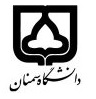 (کاربرگ طرح درس)		تاریخ بهروز رسانی:  1/7/1402دانشکده : علوم انسانی									نیم‌سال اول سال تحصیلی 03-02بودجهبندی درسمقطع: کارشناسی  کارشناسی ارشد  دکتری مقطع: کارشناسی  کارشناسی ارشد  دکتری مقطع: کارشناسی  کارشناسی ارشد  دکتری تعداد واحد: نظری: 2تعداد واحد: نظری: 2فارسی: شاهنامه 2 فارسی: شاهنامه 2 نام درسپیشنیازها و همنیازها:پیشنیازها و همنیازها:پیشنیازها و همنیازها:پیشنیازها و همنیازها:پیشنیازها و همنیازها:انگلیسی: انگلیسی: نام درسشماره تلفن اتاق: 31532161-023شماره تلفن اتاق: 31532161-023شماره تلفن اتاق: 31532161-023شماره تلفن اتاق: 31532161-023مدرس: علی محمد شاه سنی مدرس: علی محمد شاه سنی مدرس: علی محمد شاه سنی مدرس: علی محمد شاه سنی منزلگاه اینترنتی: منزلگاه اینترنتی: منزلگاه اینترنتی: منزلگاه اینترنتی: پست الکترونیکی: a_shahsani@semnan.ac.irپست الکترونیکی: a_shahsani@semnan.ac.irپست الکترونیکی: a_shahsani@semnan.ac.irپست الکترونیکی: a_shahsani@semnan.ac.irبرنامه تدریس در هفته و شماره کلاس: ‌شنبه ها 10 - 12برنامه تدریس در هفته و شماره کلاس: ‌شنبه ها 10 - 12برنامه تدریس در هفته و شماره کلاس: ‌شنبه ها 10 - 12برنامه تدریس در هفته و شماره کلاس: ‌شنبه ها 10 - 12برنامه تدریس در هفته و شماره کلاس: ‌شنبه ها 10 - 12برنامه تدریس در هفته و شماره کلاس: ‌شنبه ها 10 - 12برنامه تدریس در هفته و شماره کلاس: ‌شنبه ها 10 - 12برنامه تدریس در هفته و شماره کلاس: ‌شنبه ها 10 - 12اهداف درس: آشنایی با داستان رستم و اسفندیار شاهنامهاهداف درس: آشنایی با داستان رستم و اسفندیار شاهنامهاهداف درس: آشنایی با داستان رستم و اسفندیار شاهنامهاهداف درس: آشنایی با داستان رستم و اسفندیار شاهنامهاهداف درس: آشنایی با داستان رستم و اسفندیار شاهنامهاهداف درس: آشنایی با داستان رستم و اسفندیار شاهنامهاهداف درس: آشنایی با داستان رستم و اسفندیار شاهنامهاهداف درس: آشنایی با داستان رستم و اسفندیار شاهنامهامکانات آموزشی مورد نیاز: امکانات آموزشی مورد نیاز: امکانات آموزشی مورد نیاز: امکانات آموزشی مورد نیاز: امکانات آموزشی مورد نیاز: امکانات آموزشی مورد نیاز: امکانات آموزشی مورد نیاز: امکانات آموزشی مورد نیاز: امتحان پایانترمامتحان میانترمارزشیابی مستمر(کوئیز)ارزشیابی مستمر(کوئیز)فعالیتهای کلاسی و آموزشیفعالیتهای کلاسی و آموزشینحوه ارزشیابینحوه ارزشیابی5 نمرهنمره54 نمره4 نمره6 نمره6 نمرهدرصد نمرهدرصد نمرهدرس‌نامه و منبع اصلی درس:رزم نامه ی رستم و اسفندیار : شعار – انوریفردوسی : محمد امین ریاحیداستان داستان ها : محمد علی اسلامی ندوشندرس‌نامه و منبع اصلی درس:رزم نامه ی رستم و اسفندیار : شعار – انوریفردوسی : محمد امین ریاحیداستان داستان ها : محمد علی اسلامی ندوشندرس‌نامه و منبع اصلی درس:رزم نامه ی رستم و اسفندیار : شعار – انوریفردوسی : محمد امین ریاحیداستان داستان ها : محمد علی اسلامی ندوشندرس‌نامه و منبع اصلی درس:رزم نامه ی رستم و اسفندیار : شعار – انوریفردوسی : محمد امین ریاحیداستان داستان ها : محمد علی اسلامی ندوشندرس‌نامه و منبع اصلی درس:رزم نامه ی رستم و اسفندیار : شعار – انوریفردوسی : محمد امین ریاحیداستان داستان ها : محمد علی اسلامی ندوشندرس‌نامه و منبع اصلی درس:رزم نامه ی رستم و اسفندیار : شعار – انوریفردوسی : محمد امین ریاحیداستان داستان ها : محمد علی اسلامی ندوشنمنابع و مآخذ درسمنابع و مآخذ درستوضیحاتمبحثشماره هفته آموزشیپیش در آمدزندگی و زمانه ی فردوسیحماسه و ویژگی های آنگزارش بیت 1 تا 150گزارش بیت 151 تا 300گزارش بیت 301 تا 450گزارش بیت 451 تا 600گزارش بیت 601 تا 750گزارش بیت 751 تا 900آزمون میان ترمگزارش بیت 901 تا 1050گزارش بیت 1051 تا 1200گزارش بیت 1201 تا 1350گزارش بیت 1350 تا آخرتحلیل اسطوره ای و تاریخی داستانجمع بندی و دوره ی مطالب 